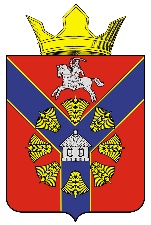 АДМИНИСТРАЦИЯБУКАНОВСКОГО СЕЛЬСКОГО ПОСЕЛЕНИЯ
КУМЫЛЖЕНСКОГО МУНИЦИПАЛЬНОГО РАЙОНАВОЛГОГРАДСКОЙ ОБЛАСТИПОСТАНОВЛЕНИЕ_____________ г.                                                                              		      № _____       «Об удалении объекта адресации»Руководствуясь Федеральными законами от 06.10.2003 г. № 131-ФЗ «Об общих принципах организации местного самоуправления в Российской Федерации», от 28.12.2013 г. № 443-ФЗ «О федеральной информационной адресной системе и о внесении изменений в Федеральный закон «Об общих принципах организации местного самоуправления в Российской Федерации», постановлением Правительства Российской Федерации от 19.11.2014 г. № 1221 «Об утверждении Правил присвоения, изменения и аннулирования адресов» и правилами межведомственного информационного взаимодействия при ведении государственного адресного реестра и в соответствии с разделом IV постановления Правительства РФ от 22.05.15 г. № 492 «О составе сведений об адресах, размещаемых в государственном адресном реестре, порядке межведомственного информационного взаимодействия при ведении государственного адресного реестра, о внесении изменений и признании утратившими силу некоторых актов правительства РФ»,  постановляю:Удалить адрес объекта адресации, по причине изменения вида объекта недвижимости "помещение", расположенного в доме блокированной застройки, на вид объекта недвижимости "здание" с назначением "жилой дом":Российская Федерация, Волгоградская область, Кумылженский муниципальный район, Букановское сельское поселение, поселок Букановское Заготзерно, домовладение 1, квартира 1;Удалить адрес объекта адресации, по причине изменения вида объекта недвижимости "помещение", расположенного в доме блокированной застройки, на вид объекта недвижимости "здание" с назначением "жилой дом":Российская Федерация, Волгоградская область, Кумылженский муниципальный район, Букановское сельское поселение, поселок Букановское Заготзерно, домовладение 1, квартира 2.Удалить адрес объекта адресации, по причине изменения вида объекта недвижимости "помещение", расположенного в доме блокированной застройки, на вид объекта недвижимости "здание" с назначением "жилой дом":Российская Федерация, Волгоградская область, Кумылженский муниципальный район, Букановское сельское поселение, поселок Букановское Заготзерно, домовладение 11, квартира 1.Удалить адрес объекта адресации, по причине изменения вида объекта недвижимости "помещение", расположенного в доме блокированной застройки, на вид объекта недвижимости "здание" с назначением "жилой дом":Российская Федерация, Волгоградская область, Кумылженский муниципальный район, Букановское сельское поселение, поселок Букановское Заготзерно, домовладение 11, квартира 2.Удалить адрес объекта адресации, по причине изменения вида объекта недвижимости "помещение", расположенного в доме блокированной застройки, на вид объекта недвижимости "здание" с назначением "жилой дом":Российская Федерация, Волгоградская область, Кумылженский муниципальный район, Букановское сельское поселение, поселок Букановское Заготзерно, домовладение 15, квартира 1.Удалить адрес объекта адресации, по причине изменения вида объекта недвижимости "помещение", расположенного в доме блокированной застройки, на вид объекта недвижимости "здание" с назначением "жилой дом":Российская Федерация, Волгоградская область, Кумылженский муниципальный район, Букановское сельское поселение, поселок Букановское Заготзерно, домовладение 15, квартира 2.Удалить адрес объекта адресации, по причине изменения вида объекта недвижимости "помещение", расположенного в доме блокированной застройки, на вид объекта недвижимости "здание" с назначением "жилой дом":Российская Федерация, Волгоградская область, Кумылженский муниципальный район, Букановское сельское поселение, поселок Букановское Заготзерно, домовладение 19, квартира 1.Удалить адрес объекта адресации, по причине изменения вида объекта недвижимости "помещение", расположенного в доме блокированной застройки, на вид объекта недвижимости "здание" с назначением "жилой дом":Российская Федерация, Волгоградская область, Кумылженский муниципальный район, Букановское сельское поселение, поселок Букановское Заготзерно, домовладение 19, квартира 2.Удалить адрес объекта адресации, по причине изменения вида объекта недвижимости "помещение", расположенного в доме блокированной застройки, на вид объекта недвижимости "здание" с назначением "жилой дом":Российская Федерация, Волгоградская область, Кумылженский муниципальный район, Букановское сельское поселение, поселок Букановское Заготзерно, домовладение 20, квартира 1.Удалить адрес объекта адресации, по причине изменения вида объекта недвижимости "помещение", расположенного в доме блокированной застройки, на вид объекта недвижимости "здание" с назначением "жилой дом":Российская Федерация, Волгоградская область, Кумылженский муниципальный район, Букановское сельское поселение, поселок Букановское Заготзерно, домовладение 20, квартира 2.Удалить адрес объекта адресации, по причине изменения вида объекта недвижимости "помещение", расположенного в доме блокированной застройки, на вид объекта недвижимости "здание" с назначением "жилой дом":Российская Федерация, Волгоградская область, Кумылженский муниципальный район, Букановское сельское поселение, поселок Букановское Заготзерно, домовладение 24, квартира 1.Удалить адрес объекта адресации, по причине изменения вида объекта недвижимости "помещение", расположенного в доме блокированной застройки, на вид объекта недвижимости "здание" с назначением "жилой дом":Российская Федерация, Волгоградская область, Кумылженский муниципальный район, Букановское сельское поселение, поселок Букановское Заготзерно, домовладение 24, квартира 2.Удалить адрес объекта адресации, по причине изменения вида объекта недвижимости "помещение", расположенного в доме блокированной застройки, на вид объекта недвижимости "здание" с назначением "жилой дом":Российская Федерация, Волгоградская область, Кумылженский муниципальный район, Букановское сельское поселение, поселок Букановское Заготзерно, домовладение 30, квартира 1.Удалить адрес объекта адресации, по причине изменения вида объекта недвижимости "помещение", расположенного в доме блокированной застройки, на вид объекта недвижимости "здание" с назначением "жилой дом":Российская Федерация, Волгоградская область, Кумылженский муниципальный район, Букановское сельское поселение, поселок Букановское Заготзерно, домовладение 30, квартира 2.Удалить адрес объекта адресации, по причине изменения вида объекта недвижимости "помещение", расположенного в доме блокированной застройки, на вид объекта недвижимости "здание" с назначением "жилой дом":Российская Федерация, Волгоградская область, Кумылженский муниципальный район, Букановское сельское поселение, поселок Букановское Заготзерно, домовладение 31, квартира 1.Удалить адрес объекта адресации, по причине изменения вида объекта недвижимости "помещение", расположенного в доме блокированной застройки, на вид объекта недвижимости "здание" с назначением "жилой дом":Российская Федерация, Волгоградская область, Кумылженский муниципальный район, Букановское сельское поселение, поселок Букановское Заготзерно, домовладение 31, квартира 2.Удалить адрес объекта адресации, по причине изменения вида объекта недвижимости "помещение", расположенного в доме блокированной застройки, на вид объекта недвижимости "здание" с назначением "жилой дом":Российская Федерация, Волгоградская область, Кумылженский муниципальный район, Букановское сельское поселение, поселок Букановское Заготзерно, домовладение 32, квартира 1.Удалить адрес объекта адресации, по причине изменения вида объекта недвижимости "помещение", расположенного в доме блокированной застройки, на вид объекта недвижимости "здание" с назначением "жилой дом":Российская Федерация, Волгоградская область, Кумылженский муниципальный район, Букановское сельское поселение, поселок Букановское Заготзерно, домовладение 32, квартира 2.Глава Букановского сельского поселения						                            Е.А. Кошелева